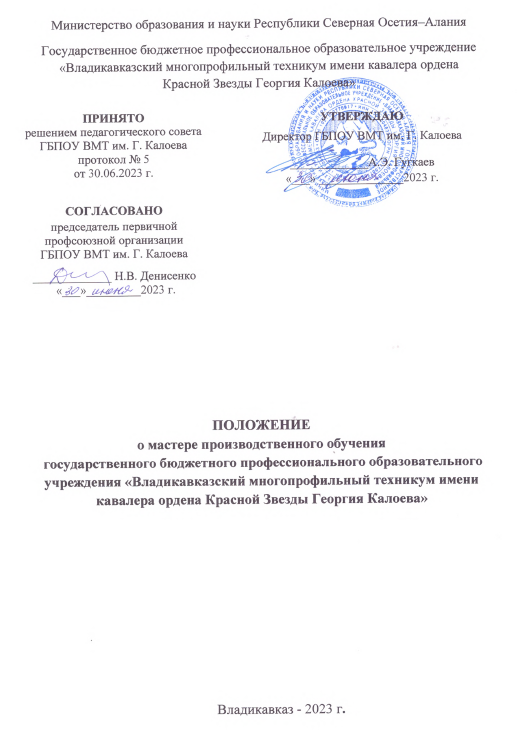 1. Общие положения1.1. Настоящее Положение о мастере производственного обучения государственного бюджетного профессионального образовательного учреждения «Владикавказский многопрофильный техникум имени кавалера ордена Красной Звезды Георгия Калоева» (далее – Положение, Техникум) разработано на основании:Федерального закона «Об образовании в Российской Федерации» от 29.12.2012 № 273-ФЗ;приказа Министерства просвещения Российской Федерации от 24.08.2022 № 762 «Об утверждении Порядка организации и осуществления образовательной деятельности по образовательным программам среднего профессионального образования»; Конвенции ООН «О правах ребенка»;Конституции Российской Федерации; Трудового кодекса Российской Федерации;Федерального закона от 21.11. 2011 № 323 «Об основах охраны здоровья граждан в Российской Федерации»; Федерального закона от 29.12.2010 № 436-ФЗ «О защите детей от информации, причиняющей вред их здоровью и развитию»;приказа Министерства здравоохранения и социального развития Российской Федерации от 26.08.2010 № 761н «Об утверждении профессиональных квалификационных характеристик должностей работников образования»; приказа Министерства науки и высшего образования Российской Федерации и Министерства просвещения Российской Федерации от 05.08.2020 № 885/390 «О практической подготовке обучающихся»;приказа Министерства образования и науки Российской Федерации от 22.12.2014 № 1601 «О продолжительности рабочего времени (нормах часов педагогической работы за ставку заработной платы) педагогических работников и о порядке определения учебной нагрузки педагогических работников, оговариваемой в трудовом договоре»; приказа Министерства образования и науки Российской Федерации от 07.04.2014 № 276 «Об утверждении Порядка проведения аттестации педагогических работников организаций, осуществляющих образовательную деятельность»;приказа Министерства образования и науки Республики Северная Осетия-Алания № 46 от 25.01.2013 «О формах и процедурах проведения аттестации педагогических работников государственных и муниципальных образовательных учреждений Республики Северная Осетия – Алания»;иных нормативных правовых актов Российской Федерации, Республики Северная Осетия-Алания, регламентирующих деятельность образовательных организаций;устава и иных локальных нормативных актов Техникума.1.2. Мастер производственного обучения относится к категории педагогических работников.1.3. На должность мастера производственного обучения назначается лицо, имеющее высшее профессиональное образование или среднее профессиональное образование в областях, соответствующих профилям обучения, и дополнительное профессиональное образование по направлению подготовки "Образование и педагогика" без предъявления требований к стажу работы. Мастер производственного обучения должен иметь рабочую квалификацию, как минимум на разряд (класс, категорию) выше установленного ФГОС СПО для выпускников по программам по соответствующей профессии. Мастер, не имеющий педагогического образования, проходит в течение первого года работы подготовку на курсах профессиональной переподготовки, повышения квалификации и сдает зачет по основам педагогики, психологии и методике производственного обучения.1.4. Мастер производственного обучения назначается на должность и освобождается от нее приказом директора Техникума.1.5. Мастер производственного обучения занимается обучением студентов группы по соответствующим видам работ и разделам программ учебной и производственной практики.1.6. Нормированная продолжительность рабочего времени мастера производственного обучения составляет 36 часов в неделю. Учебная нагрузка мастера производственного обучения определяется учебными планами и программами, календарным учебным графиком.1.7. В своей деятельности мастер производственного обучения руководствуется:федеральными, региональными нормативно-правовыми актами, уставом и локальными актами Техникума; инструкциями по охране труда, пожарной и электробезопасности;стандартными и техническими требованиями на изготовление продукции и ведение работ, правилами внутреннего распорядка, настоящим Положением.1.8. Мастер производственного обучения работает под непосредственным руководством старшего мастера.1.9. Во время отсутствия мастера производственного обучения (отпуск, болезнь и пр.) его обязанности исполняет лицо, назначенное приказом директора Техникума.II. Цель и содержание профессиональной деятельности мастерапроизводственного обучения2.1. Цель профессиональной деятельности мастера производственного обучения – обеспечение качественной реализации требований федерального государственного образовательного стандарта среднего профессионального образования (далее – ФГОС СПО) по основным профессиональным образовательным программам (далее – ОПОП), реализуемым в Техникуме (программам подготовки квалифицированных рабочих, служащих; программам подготовки специалистов среднего звена (в части реализации практической части программ профессиональных модулей); программ профессионального обучения).2.2. Мастер производственного обучения:2.2.1. Проводит практические занятия (учебная и производственная практика); обеспечивает выполнение программ учебной и производственной практики в учебных группах. Учебную и производственную практику мастер проводит в соответствии с графиком образовательного процесса, утвержденным приказом директора Техникума на текущий учебный год, учебным планом и расписанием занятий. 2.2.2. Организует совместно с преподавателями специальных дисциплин проведение лабораторно-практических занятий по программам общепрофессиональных дисциплин и профессиональных модулей.2.2.3. Участвует в проведении работы по профессиональной ориентации студентов, используя современные образовательные технологии, включая информационные, а также цифровые образовательные ресурсы; участвует в комплектовании учебных групп, обеспечивает сохранность контингента студентов в период обучения, присутствие студентов на занятиях и содействует трудоустройству выпускников после окончания Техникума в течение двух лет.2.2.4. В дни производственной практики студентов на рабочих местах предприятия мастер производственного обучения работает по специальному графику, согласованному со старшим мастером, а также выполняет работы по укреплению материально-технической базы Техникума. В дни нахождения закрепленной группы на теоретическом обучении работает согласно заданию, установленному старшим мастером: содействует проведению лабораторно-практических занятий, выполняет производственные задания по обеспечению жизнедеятельности Техникума, обеспечивает качественную подготовку мастерской к проведению практики.2.2.5. Обеспечивает своевременную и качественную разработку, оформление и ведение программной, учетной и отчетной документации, а также документов, необходимых для организации учебно-производственного процесса:программ учебной и производственной практики в составе программ профессиональных модулей;программ государственной итоговой аттестации (совместно с преподавателем профессионального цикла);перечней учебно-производственных работ, проверочных практических работ, квалификационных практических работ;контрольно-оценочных средств: для промежуточной оценки освоения программ профессиональных модулей, к квалификационному экзамену;тематического плана учебной и производственной практики;поурочных планов к учебной практике (уроков производственного обучения);плана работы на текущий месяц;графиков выполнения проверочных и квалификационных практических работ (в соответствии с графиком учебного процесса);графиков посещения мест прохождения производственной практики студентами закрепленных групп;графиков перемещения студентов по рабочим местам в период производственной практики на предприятиях;журналов инструктажей на рабочем месте;отчетов и протоколов (о проведении проверочных и квалификационных работ, по мониторингу трудоустройства выпускников, о выполнении показателей стимулирующих надбавок, по итогам работы по семестрам, родительских собраний и др.), определенных распорядительными актами Техникума.2.2.6. Принимает меры к своевременному обеспечению мастерских оборудованием, инструментами, материалами, запасными частями и средствами обучения. Содержит в соответствии с техническими требованиями и условиями эксплуатации учебно-производственное оборудование мастерской, инструменты, приспособления и оснастку в работоспособном состоянии, обеспечивает их сохранность и своевременную подготовку к занятиям. Представляет руководству Техникума предложения по реконструкции, модернизации или замене учебно-производственного оборудования, инвентаря и активно участвует в реализации принятых предложений.2.2.7. Обеспечивает охрану жизни и здоровья студентов во время образовательного процесса. Выполняет правила по охране труда, пожарной и электрической безопасности. Обеспечивает соблюдение правил техники безопасности труда, пожарной и электробезопасности. Проводит инструктирование студентов в соответствии с требованиями охраны труда и пожарной безопасности (далее – ОТ, ПБ).2.2.8. Подбирает рабочие места, соответствующие учебным программам и требованиям правил и норм по охране труда, участвует в подготовке и оформлении договоров с предприятиями на прохождение практики студентами. Обеспечивает:выполнение требований к прохождению учебной и производственной практик студентами; своевременный контроль за ведением дневников производственной практики и согласно графику административного контроля, представляет их на проверку старшему мастеру;в соответствии с приказом посещение предприятия, своевременную расстановку студентов по рабочим местам; производственное обучение и практику студентов, привлекает специалистов к проведению инструктажей, знакомит их с программой и графиком перемещения студентов по рабочим местам, вовлекает их в общественно-производственную жизнь трудовых коллективов. Участвует в назначении и закреплении за студентами опытных наставников.2.2.9. Готовит студентов к выполнению квалификационных работ и сдаче квалификационных экзаменов, формирует у студентов профессиональные компетенции в соответствии с ФГОС СПО. Контролирует выполнение письменных экзаменационных работ студентами закрепленной группы.2.2.10. Участвует в работе методических объединений, конференций, семинаров, педагогических, методических советов, других формах методической работы, в подготовке и проведении родительских собраний, оздоровительных, воспитательных и других мероприятий, предусмотренных образовательной программой и планом работы Техникума, в организации и проведении методической и консультативной помощи родителям (лицам, их заменяющим).2.2.11. Способствует общеобразовательному, профессиональному, культурному развитию студентов, привлекает их к техническому творчеству.2.2.12. В установленном порядке один раз в три года направляется и проходит обучение на курсах повышения квалификации, при возможности проходит стажировку на предприятиях с последующим повышением или подтверждением рабочего разряда (класса, категории), проходит проверку знаний правил и норм по охране труда, что отражается в личном деле.2.2.13. На квалифицированных мастеров, имеющих, как правило, большой опыт работы со студентами и высокое профессиональное мастерство, руководством Техникума могут быть возложены обязанности по оказанию технической и методической помощи другим мастерам по профессии. Эта работа включается в бюджет его рабочего времени.2.2.14. На основании приказа директора Техникума может исполнять дополнительные обязанности: руководить цикловой методической комиссией; вести кружки; заведовать учебным кабинетом (лабораторией), а также выполнять работу по совмещаемой профессии (должности). Мастеру, имеющему достаточную квалификацию, может быть установлена педагогическая нагрузка по преподаванию дисциплин, соответствующих профилю осуществляемой им профессиональной подготовки студентов.2.2.15. Организует проведение воспитательной работы со студентами закрепленной группы:принимает участие в подборе и организации выборов актива группы;оказывает помощь студенческой группе в создании и поддерживании рабочей обстановки и благоприятного микроклимата в коллективе, организует работу группового актива;знакомит студентов с локальными актами Техникума, проводит инструктажи;составляет характеристики на студентов;контролирует и обеспечивает посещаемость и успеваемость учебных занятий студентами;совместно с закрепленным классным руководителем разрабатывает и реализует перспективный и текущие планы воспитательной работы в группе;организует проведение внеклассной работы в группе: проводит тематические беседы, классные часы, внеклассные мероприятия, групповые собрания, экскурсии и т.д.;организует и контролирует занятость студентов во внеурочное время (посещение студентами кружков, студий, дополнительных занятий, консультаций);организует подготовку студентов группы к общетехникумовским, районным и областным мероприятиям;обеспечивает явку студентов на занятия, а также на общетехникумовские, районные и региональные мероприятия;осуществляет связь с родителями (лицами, их заменяющими), проводит родительские собрания и беседы с родителями;совместно с классным руководителем, социальным педагогом обследует жилищно-бытовые условия студентов (по запросу);проводит индивидуальную работу со студентами, состоящими на внутритехникумовском учете, в подразделениях по делам несовершеннолетних, студентами "группы риска", студентами из неблагополучных семей, с детьми сиротами;осуществляет контроль за соблюдением студентами правил проживания в общежитии;содействует воспитателям и коменданту общежития в проведении воспитательной работы со студентами группы, проживающими в общежитии;контролирует питание студентов, оформляет документацию по организации ежедневного питания обучающихся учебной группы;осуществляет контроль выдачи сухого пайка студентам;осуществляет взаимодействия с общественными организациями, социальными службами, правоохранительными органами;ведет необходимую документацию по организации воспитательного процесса в закрепленных группах.2.2.16. Выполняет обязанности дежурного мастера согласно графику дежурства по Техникуму.III. Ответственность мастера производственного обученияМастер производственного обучения несет ответственность:за полноту и качество реализации программ учебной и производственной практики; результаты промежуточной и государственной итоговой аттестации выпускников;за посещаемость студентами учебных занятий;за качество ведения установленной настоящим Положением планирующей, программной, учетной и отчетной документации;за уровень технического и методического обеспечения требований к условиям реализации программ среднего профессионального образования, профессионального обучения;за выполнение студентами закрепленных групп устава Техникума, правил внутреннего трудового распорядка обучающихся;за выполнение плана набора на обучение по соответствующей образовательной программе;за выполнение плана работы Техникума, предметно-цикловой комиссии, выполнение плана воспитательной работы с группой;за выполнение федеральных, региональных и локальных нормативных и распорядительных актов Техникума;за качество исполнения производственных заданий, полученных от старшего мастера;за соблюдение студентами и самим мастером правил техники безопасности и охраны труда, пожарной и электробезопасности в период проведения учебной и производственной практики;за выполнение норм профессиональной и корпоративной этики, выполнение требований внутреннего распорядка работников Техникума;за сохранность техники, материальных ценностей и имущества Техникума, закрепленного за мастером в установленном порядке (согласно приказу и договору о материальной ответственности);за выполнение настоящего Положения.IV. Права мастера производственного обученияМастер производственного обучения имеет право:4.1. Участвовать в разработке, обсуждении и реализации планов экономического и социального развития Техникума, исходя из задач дальнейшего совершенствования подготовки квалифицированных рабочих, служащих, специалистов среднего звена.4.2. Быть избранным и избирать членов коллегиальных органов управления Техникумом (Совет техникума, общее собрание трудового коллектива).4.3. Свободно выражать и отстаивать свое мнение на Совете техникума, педагогическом совете, общем собрании трудового коллектива по вопросам организации образовательного процесса обучения и воспитания студентов, вносить предложения по оптимизации и совершенствованию деятельности структурных подразделений Техникума, совершенствованию учебно-воспитательной и методической работы, рациональной организации труда.4.4. Прекращать работу студентов в мастерских Техникума, на производстве и при выполнении общественно-полезного труда в случаях неисправности оборудования, инструментов, других нарушений охраны труда, а также несоответствия условий требованиям учебных программ (о принятом решении мастер немедленно ставит в известность администрацию Техникума и предприятия (объединения, организации).4.5. Получать от администрации и специалистов Техникума информацию, необходимую для осуществления своей деятельности.4.6. Посещать уроки теоретического обучения, занятия кружков, секций, внеклассных мероприятий, где занимаются студенты группы.V. Заключительные положения5.1. Изменения и дополнения в настоящее Положение вносят по инициативе директора Техникума, заместителей директора, руководителей структурных подразделений, сотрудников и принимаются Педагогическим советом Техникума простым большинством голосов с последующим утверждением директором Техникума.__________________________Локальный акт № 105